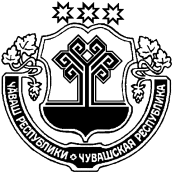    В соответствии с Федеральным законом от 27.07.2010 № 210-ФЗ «Об организации предоставления государственных и муниципальных услуг» администрация Шемуршинского  района Чувашской Республики постановляет:  1. Утвердить прилагаемый административный регламент администрации Шемуршинского района по предоставлению муниципальной  услуги «Организация отдыха детей в каникулярное время».2. Признать утратившим  силу постановление администрации Шемуршинского района Чувашской Республики от  10 октября 2013 года№ 368 «Об утверждении административного регламента предоставления муниципальной услуги  «Организация отдыха детей в каникулярное время в Шемуршинском районе».	3. Контроль за выполнением настоящего постановления возложить на отдел образования и молодежной политики администрации Шемуршинского района Чувашской Республики.4. Настоящее постановление вступает в силу со дня его официального опубликования.Глава администрации                                                                                  Шемуршинского района                                                                                   В.В. Денисов                                                          УтвержденПостановлением администрации Шемуршинского районаот «____»__________2016 г.№__ПриложениеАдминистративный регламент администрации Шемуршинского районапо предоставлению муниципальной услуги «Организация отдыха детей в каникулярное время»I. Общие положения1.1. Предмет регулирования административного регламентаАдминистративный регламент администрации Шемуршинского района по предоставлению муниципальной услуги «Организация отдыха детей в каникулярное время» (далее соответственно - Административный регламент, муниципальная услуга) определяет сроки и последовательность действий (административных процедур)  администрации  Шемуршинского района в Чувашской Республике при организации отдыха детей в каникулярное время.1.2. Круг заявителейЗаявителями на предоставление муниципальной услуги являются физические лица - родители (законные представители детей) (далее - заявители).Получателями муниципальной услуги являются физические лица - дети школьного возраста, обучающиеся в муниципальных бюджетных и автономных образовательных организациях, расположенных на территории  Шемуршинского района (далее – образовательные организации).Заявителям предоставляется не более одной путевки на одного ребенка в течение календарного года в каникулярный период в загородные учреждения отдыха и оздоровления детей Чувашской Республики.1.3. Требования к порядку информирования о предоставлении муниципальной услуги1.3.1. Информация о порядке и сроках предоставления муниципальной услуги является открытой и общедоступной.Информация об адресах, контактных телефонах, адресах электронной почты   администрации Шемуршинского района(далее-Администрация), предоставляющеймуниципальную услугу, содержится в приложении № 1 к настоящему Административному регламенту.Сведения о местах нахождения и графиках работы, контактных телефонах, адресах электронной почтыАдминистрации, предоставляющуюмуниципальную услугу, его структурного подразделения, размещаются на информационных стендах в здании Администрации, в средствах массовой информации (далее - СМИ), на официальном сайтеАдминистрации на Портале органов власти Чувашской Республики в информационно-телекоммуникационной сети «Интернет» (далее - официальный сайт  Администрации), в федеральной государственной информационной системе «Единый портал государственных и муниципальных услуг (функций)» www.gosuslugi.ru и региональной информационной системе Чувашской Республики «Портал государственных и муниципальных услуг (функций) Чувашской Республики» www.gosuslugi.cap.ru (далее соответственно - Единый портал государственных и муниципальных услуг, Портал государственных и муниципальных услуг).Прием и информирование заинтересованных лиц по вопросам предоставления муниципальной услуги осуществляется  отделом образования и молодежной политики администрации Шемуршинского района (далее  – отдел образования).В соответствии с соглашением о взаимодействии между Администрацией и многофункциональным центром предоставления государственных и муниципальных услуг (далее - соглашение) информацию по вопросам предоставления муниципальной услуги заинтересованные лица могут получить также через многофункциональные центры предоставления государственных и муниципальных услуг (далее - МФЦ).Сведения о местах нахождения МФЦ, контактных телефонах для справок размещаются на информационных стендах в местах предоставления муниципальной услуги, в информационно-телекоммуникационной сети «Интернет».1.3.2. Для получения информации о процедуре предоставления муниципальной услуги заинтересованное лицо вправе обратиться:- в устной форме в отделобразования или в соответствии с соглашением в МФЦ;- по телефону в отдел образования или в соответствии с соглашением в МФЦ;-в письменной форме или в форме электронного документа в отдел образования или в соответствии с соглашением в МФЦ;- через официальный сайт Администрации, Единый портал государственных и муниципальных услуг и Портал государственных и муниципальных услуг.Основными требованиями к информированию заинтересованных лиц о процедуре предоставления муниципальной услуги являются:- достоверность и полнота информирования о процедуре;- четкость в изложении информации о процедуре;- наглядность форм предоставляемой информации;- удобство и доступность получения информации о процедуре;- корректность и тактичность в процессе информирования о процедуре.Информирование заинтересованных лиц организуется индивидуально или публично. Форма информирования может быть устной или письменной в зависимости от формы обращения заинтересованных лиц или их уполномоченных представителей.1.3.3. Публичное устное информирование осуществляется с привлечением СМИ.1.3.4. Публичное письменное информирование осуществляется путем публикации информационных материалов в СМИ, размещения на Едином портале государственных и муниципальных услуг, Портале государственных и муниципальных услуг, на официальных сайтах органов местного самоуправления и МФЦ, использования информационных стендов, размещенных в местах предоставления муниципальной услуги.Информационные стенды оборудуются в месте доступном для получения информации. На информационных стендах и на официальном сайте Администрации и отдела образования  размещается следующая обязательная информация:-полное наименование структурного подразделения, предоставляющего муниципальную услугу;- почтовый адрес, адреса электронной почты и официального сайта Администрации, контактные телефоны, график работы, фамилии, имена, отчества и должности специалистов, осуществляющих прием и консультирование заинтересованных лиц;- формы и образцы заполнения заявления о предоставлении муниципальной услуги;- рекомендации по заполнению заявления о предоставлении муниципальной услуги;- перечень документов, необходимых для предоставления муниципальной услуги;- порядок предоставления муниципальной услуги, в том числе в электронной форме;- перечень оснований для отказа в предоставлении муниципальной услуги;- извлечения из законодательных и иных нормативных правовых актов, содержащих нормы, регулирующие предоставление муниципальной услуги;- перечень наиболее часто задаваемых заявителями вопросов и ответов на них;-порядок обжалования решений и действий (бездействия)Администрации, должностных лиц органа местного самоуправления, муниципальных служащих, предоставляющих муниципальной услугу.Тексты материалов печатаются удобным для чтения шрифтом, без исправлений, наиболее важные места выделяются полужирным шрифтом или подчеркиваются.На Едином портале государственных и муниципальных услуг, Портале государственных и муниципальных услуг размещена следующая информация:наименование муниципальной услуги;уникальный реестровый номер муниципальной услуги и дата размещения сведений о ней в федеральной государственной информационной системе «Федеральный реестр государственных и муниципальных услуг (функций)», в региональной информационной системе Чувашской Республики «Реестр государственных и муниципальных услуг (функций) Чувашской Республики»;наименование структурного подразделения, предоставляющего муниципальную услугу;наименование федеральных органов исполнительной власти, органов государственных внебюджетных фондов, органов исполнительной власти Чувашской Республики, органов местного самоуправления, учреждений (организаций), участвующих в предоставлении муниципальной услуги;перечень нормативных правовых актов, непосредственно регулирующих предоставление муниципальной услуги;способы предоставления муниципальной услуги;описание результата предоставления муниципальной услуги;категория заявителей, которым предоставляется муниципальная услуга;сведения о местах, в которых можно получить информацию о правилах предоставления муниципальной услуги, в том числе телефоны центра телефонного обслуживания граждан и организаций;срок предоставления муниципальной услуги (в том числе с учетом необходимости обращения в органы, учреждения и организации, участвующие в предоставлении муниципальной услуги) и срок выдачи (направления) документов, являющихся результатом предоставления услуги;срок, в течение которого заявление о предоставлении муниципальной услуги должно быть зарегистрировано;максимальный срок ожидания в очереди при подаче заявления о предоставлении муниципальной услуги лично;основания для отказа в предоставлении муниципальной услуги;документы, подлежащие обязательному представлению заявителем для получения муниципальной услуги, способы получения этих документов заявителем и порядок их представления с указанием услуг, в результате предоставления которых могут быть получены такие документы;документы, необходимые для предоставления муниципальной услуги и находящиеся в распоряжении федеральных органов исполнительной власти, органов государственных внебюджетных фондов, органов исполнительной власти Чувашской Республики, органов местного самоуправления, участвующих в предоставлении муниципальной услуги, которые заявитель вправе представить для получения муниципальной услуги по собственной инициативе, способы получения этих документов заявителем и порядок их представления с указанием услуг, в результате предоставления которых могут быть получены такие документы;формы заявлений о предоставлении муниципальной услуги и иных документов, заполнение которых заявителем необходимо для обращения за получением муниципальной услуги в электронной форме;сведения о безвозмездности предоставления муниципальной услуги;сведения о допустимости (возможности) и порядке досудебного (внесудебного) обжалования решений и действий (бездействия) органа местного самоуправления, предоставляющего муниципальную услугу.информация о внутриведомственных и межведомственных административных процедурах, подлежащих выполнению органом, предоставляющим муниципальнуюуслугу, в том числе информацию о промежуточных и окончательных сроках таких административных процедур.1.3.5. Индивидуальное устное информирование о порядке предоставления муниципальной услуги осуществляется специалистом  отдела образования, либо в соответствии с соглашением специалистом МФЦ при обращении заявителей за информацией:- лично;- по телефону.Специалист, осуществляющий индивидуальное устное информирование, при обращении заинтересованного лица (по телефону или лично) должен подробно и в вежливой (корректной) форме информировать заинтересованных лиц по интересующим их вопросам. Устное информирование о порядке предоставления муниципальной услуги должно проводиться с использованием официально-делового стиля речи. Во время разговора необходимо произносить слова четко, избегать «параллельных разговоров» с окружающими людьми.Специалист, осуществляющий индивидуальное устное информирование, должен корректно и внимательно относиться к заинтересованным лицам, не унижая их чести и достоинства. Консультирование должно проводиться без больших пауз, лишних слов и эмоций.Специалист, осуществляющий устное информирование, не вправе осуществлять консультирование заинтересованного лица, выходящее за рамки стандартных процедур и условий предоставления муниципальной услуги.Специалист, осуществляющий устное информирование о порядке предоставления муниципальной услуги, должен принять все необходимые меры для полного и оперативного ответа на поставленные вопросы, в том числе с привлечением других должностных лиц. Время ожидания заинтересованных лиц при индивидуальном устном информировании не должно превышать 15 минут. Индивидуальное устное информирование осуществляется не более 15 минут.Разъяснения даются своевременно, должны обладать достаточной полнотой, актуальностью и достоверностью и, в зависимости от формы изложения вопроса, могут даваться в устной и/или письменной форме.В случае,если изложенные в устном обращении заинтересованного лица факты и обстоятельства являются очевидными и не требуют дополнительной проверки, ответ на обращение с согласия заинтересованного лица может быть дан специалистом устно в ходе личного приема, о чем делается запись в карточке личного приема. В остальных случаях дается письменный ответ по существу поставленных в обращении вопросов.1.3.6. Индивидуальное письменное информирование о порядке предоставления муниципальной услуги при обращении заинтересованных лиц осуществляется путем направления ответов почтовым отправлением либо посредством электронной почты.Ответы на письменные обращения заинтересованных лиц направляются в письменном виде и должны содержать ответы на поставленные вопросы, фамилию, инициалы и номер телефона исполнителя.Ответ на обращение, поступившее в форме электронного документа, направляется заинтересованному лицу в форме электронного документа по адресу электронной почты, указанному в обращении, или в письменной форме по почтовому адресу, указанному в обращении.Ответ на обращение направляется заинтересованному лицу в течение 30 дней со дня его регистрации.II. Стандарт предоставления муниципальной услуги2.1. Наименование муниципальной услугиОрганизация отдыха детей в каникулярное время.2.2. Наименование органа местного самоуправления, предоставляющего муниципальную услугуМуниципальная услуга предоставляется администрацией Шемуршинского района,осуществляется через  отдел образования и молодежной политики администрации Шемуршинского района, а также МФЦ (в части приема документов, необходимых для предоставления муниципальной услуги, и выдачи результатов предоставления муниципальной услуги при указании заявителями способа получения результата предоставления муниципальной услуги - в МФЦ).Отдел образования не вправе требовать от заявителя осуществления действий, в том числе согласований, необходимых для получения муниципальной услуги и связанных с обращением в иные государственной органы, органы местного самоуправления, организации, за исключением получения услуг и получения документов и информации, предоставляемых в результате предоставления таких услуг, включенных в перечень услуг, которые являются необходимыми и обязательными для предоставления муниципальных услуг, утвержденный нормативным правовым актом представительного органа местного самоуправления.2.3. Описание результата предоставления муниципальной услугиРезультатом предоставления муниципальной услуги является:- в случае принятия решения о выдаче путевки в загородное учреждение отдыха и оздоровления детей Чувашской Республики (далее - загородное учреждение) - выдача заявителю путевки в загородное учреждение(оригинал 1 экз.);- в случае принятия решения об отказе в выдаче путевки в загородное учреждение - выдача (направление) письменного уведомления  Администрации об отказе ввыдаче путевки в загородное учреждение (далее также - уведомление)(оригинал 1 экз.).2.4. Срок предоставления муниципальной услугиПрием документов в соответствии с подразделом 2.6 раздела II настоящего Административного регламента осуществляется в образовательных организациях по месту обучения ребенка, либо в МФЦ.Общий срок предоставления муниципальной услуги в период комплектования смены загородного учреждения должен составлять не более 4-х месяцев с момента подачи заявителем заявления. Заявления принимаются в загородное учреждение одновременно на каждую смену.2.5. Перечень нормативных правовых актов, регулирующих отношения, возникающие в связи с предоставлением муниципальной услуги, с указанием их реквизитов и источников официального опубликованияПредоставление муниципальной услуги осуществляется в соответствии с:Конвенцией о правах ребенка (Нью-Йорк, 20 ноября 1989 г.) (текст Конвенции опубликован в Ведомостях Съезда народных депутатов СССР и Верховного Совета СССР от 7 ноября 1990 г. № 45 ст. 955, в сборнике «Действующее международное право» т. 2);Конституцией Российской Федерации («Российская газета» от 25 декабря 1993 г. № 237;Федеральным законом от 2 мая 2006 г. № 59-ФЗ «О порядке рассмотрения обращений граждан Российской Федерации» (текст опубликован в «Парламентской газете» от 11 мая 2006 г. № 70-71, в «Российской газете» от 5 мая 2006 г. № 95, в Собрании законодательства Российской Федерации от 8 мая 2006 г. № 19 ст. 2060);Федеральным законом от 27 июля 2010 г. № 210-ФЗ «Об организации предоставления государственных и муниципальных услуг» («Российская газета» от 30 июля 2010 г. № 168, «Собрание законодательства Российской Федерации», 2010, № 31, ст. 4179) (далее - Федеральный закон № 210-ФЗ);Федеральным законом от 29 декабря 2012 г. № 273-ФЗ «Об образовании в Российской Федерации» («Собрание законодательства Российской Федерации», 2012, № 53 (ч. 1), ст. 7598,«Российская газета» от 31 декабря 2012 г. № 303) ;Конституцией Чувашской Республики («Республика» от 9 декабря 2000 г. № 52, «Чавашен» от 9 декабря 2000 г. № 45, «Советская Чувашия» от 9 декабря 2000 г. № 238 (спецвыпуск), «Хыпар» от 9 декабря 2000 г. № 224 (спецвыпуск), «Собрание законодательства Чувашской Республики», 2000, № 11-12, ст. 442,«Ведомости Государственного Совета Чувашской Республики»,2000,№38,«Ведомости, Государственного Совета Чувашской Республики», 2000, № 39);постановлением Кабинета Министров Чувашской Республики от 2 марта 2012 г. № 70 «Об организации отдыха, оздоровления и занятости детей в Чувашской Республике» (текст размещен на Портале органов власти Чувашской Республики в информационно-телекоммуникационной сети «Интернет» www.cap.ru).2.6. Исчерпывающий перечень документов, необходимых в соответствии с нормативными правовыми актами Российской Федерации и Чувашской Республики для предоставления муниципальной услуги, подлежащих представлению заявителем, способы их получения заявителем, в том числе в электронной форме, порядок их представленияДля принятия  отделом образования решения о выдаче путевки в загородное учреждение отдыха и оздоровления детей Чувашской Республики необходимы следующие документы, представляемые заявителем (заявителями) в подлинниках или в копиях с предъявлением оригинала лично в  отдел образования, либо через МФЦ:1) заявление гражданина(-ки), о выдаче путевки в загородное учреждение отдыха и оздоровления детей Чувашской Республики (далее также – заявление), по форме согласно приложению № 2 к настоящему Административному регламенту;- копия паспорта заявителя;- копия свидетельства о рождении ребенка или паспорта ребенка (при достижении возраста 14 лет);- копия медицинского страхового полиса ребенка;- копия свидетельства об опекунстве (в случае если над ребенком установлено опекунство).При представлении копий необходимо прикладывать также и оригиналы документов. После заверения специалистами образовательнойорганизации оригиналы возвращаются заявителям.2.7. Исчерпывающий перечень документов, необходимых в соответствии с нормативными правовыми актами Российской Федерации и нормативными правовыми актами Чувашской Республики для предоставления муниципальной услуги, которые находятся в распоряжении государственных органов, органов местного самоуправления и иных органов, участвующих в предоставлении муниципальной услуги, и которые заявитель вправе представить самостоятельно, а также способы их получения заявителями, в том числе в электронной форме, порядок их представленияПредставление документов, необходимых в соответствии с нормативными правовыми актами Российской Федерации и нормативными правовыми актами Чувашской Республики для предоставления муниципальной услуги, которые находятся в распоряжении государственных органов, органов местного самоуправления и иных органов, участвующих в предоставлении муниципальной услуги, и которые заявитель вправе представить по собственной инициативе, не предусмотрено.2.8. Указание на запрет требовать от заявителяВ соответствии с требованиями пунктов 1, 2 части 1 статьи 7 Федерального закона № 210-ФЗ при предоставлении муниципальной услуги структурное подразделение не вправе требовать от заявителя:- представления документов и информации или осуществления действий, представление или осуществление которых не предусмотрено нормативными правовыми актами, регулирующими отношения, возникающие в связи с предоставлением муниципальной услуги;- представления документов и информации, в том числе подтверждающих внесение заявителем платы за предоставление государственных и муниципальных услуг, которые находятся в распоряжении органов, предоставляющих государственные услуги, органов, предоставляющих муниципальные услуги, иных государственных органов, органов местного самоуправления либо подведомственных государственным органам или органам местного самоуправления организаций, участвующих в предоставлении предусмотренных частью 1 статьи 1 Федерального закона № 210-ФЗ государственных и муниципальных услуг, всоответствии с нормативными правовыми актами Российской Федерации, нормативными правовыми актами Чувашской Республики, муниципальными правовыми актами, за исключением документов, включенных в определенный частью 6 статьи 7 Федерального закона № 210-ФЗ перечень документов. Заявитель вправе представить указанные документы и информацию в орган, предоставляющий муниципальную услугу, по собственной инициативе.2.9. Исчерпывающий перечень оснований для отказа в приеме документов, необходимых для предоставления муниципальной услугиОснований для отказа в приеме документов, необходимых для предоставления муниципальной услуги, не предусмотрено.2.10. Исчерпывающий перечень оснований для приостановления или отказа в предоставлении муниципальной услугиОснования для приостановления предоставления муниципальной услуги не предусмотрены.Основаниями для отказа в предоставлении муниципальной услуги являются:1) представление неполного пакета документов, указанных в подразделе 2.6 раздела II настоящего Административного регламента;2)обнаружение недостоверных данных в представленных документах, указанных в  подразделе 2.6 раздела II настоящего Административного регламента.3) представление заявителем документов, вид и состояние которых не позволяют однозначно истолковать их содержание, в том числе наличие подчисток, приписок, зачеркнутых слов и иных, не оговоренных в них исправлений, повреждений, наличие факсимильных подписей, содержащихся на представляемых документах;4) ребенок не обучается в общеобразовательной организации  Шемуршинского района;5) отсутствие мест на смену в загородном учреждении;6) предоставление документов в отношении одного и того же ребенка более одного раза в течение календарного года для получения путевки в загородное учреждение;7) медицинские противопоказания.2.11. Перечень услуг, которые являются необходимыми и обязательными для предоставления муниципальной услуги, в том числе сведения о документе (документах), выдаваемом (выдаваемых) организациями, участвующими в предоставлении муниципальной услугиПри предоставлении муниципальной услуги оказание иных услуг, необходимых и обязательных для предоставления муниципальной услуги, а также участие иных организаций в предоставлении муниципальной услуги не предусмотрено.2.12. Порядок, размер и основания взимания государственной пошлины или иной платы, взимаемой за предоставление муниципальной услугиОснованием для оплаты заявителем 20%, 30% стоимости путевки в загородные учреждения является Порядок организации отдыха и оздоровления детей в Чувашской Республике, утвержденный Постановлением Кабинета Министров Чувашской Республики от 2 февраля 2012 г. № 70 «Об организации отдыха, оздоровления и занятости детей в Чувашской Республике».Размер оплаты стоимости путевки составляет 20%, 30%, 50 % от стоимости путевки в загородное учреждение, ежегодно устанавливаемой постановлением Кабинета Министров Чувашской Республики.Оплата стоимости путевок в загородные учреждения производится заявителями в размере:20 % от средней стоимости путевки - на период летних школьных каникул и на период весенних, осенних и зимних школьных каникул со сроком пребывания не менее 7 дней для детей школьного возраста из семей, среднедушевой доход которых не превышает 150 % величины прожиточного минимума, установленной в Чувашской Республике;30 % от средней стоимости путевки - на период летних школьных каникул и на период весенних, осенних и зимних школьных каникул со сроком пребывания не менее 7 дней для детей школьного возраста из семей, среднедушевой доход которых превышает 150 % величины прожиточного минимума, установленной в Чувашской Республике;Оплата 20 %, 30 % стоимости путевки в загородное учреждение производится заявителями путем безналичного расчета на лицевой счет загородного учреждения не позднее, чем за 6 рабочих дней до начала смены в загородном учреждении.В случае не произведенной оплаты 20 %, 30 % стоимости путевки в загородное учреждение за 6 рабочих дней до начала смены лицо, ответственное за прием документов в структурном подразделении, уведомляет заявителей по телефону, указанному в заявлении, о передаче данной путевки другому ребенку в зависимости от даты и времени подачи заявления в соответствии с очередностью реестра детей, претендующих на получение путевки в загородные учреждения.В случае если ответственное лицо не дозвонилось до заявителя, то отдел образования оставляет за собой право самостоятельно распределить или передать данную путевку другому ребенку в зависимости от даты и времени подачи заявления в соответствии с очередностью реестра детей, претендующих на получение путевки в загородные учреждения.Заявители, оплатившие 20%, 30% стоимости путевки в загородное учреждение, но отказавшиеся от направления ребенка в загородное учреждение по медицинским показаниям, семейным обстоятельствам, имеют право до начала смены обратиться в загородное учреждение с письменным заявлением на осуществление возврата 20 %, 30 % стоимости путевки. Выплата 20 %, 30 % стоимости путевки в загородное учреждение производится в течение 5 рабочих дней через бухгалтерию учрежден.2.13. Порядок, размер и основания взимания платы за предоставление услуг, которые являются необходимыми и обязательными для предоставления муниципальной услуги, включая информацию о методике расчета размера такой платыПлата за предоставление услуг, которые являются необходимыми и обязательными для предоставления муниципальной услуги, не взимается.2.14. Максимальный срок ожидания в очереди при подаче запроса о предоставлении муниципальной услуги и при получении результата предоставления муниципальной услугиВремя ожидания в очереди заявителя при подаче заявления и документов к нему и при получении результата предоставления муниципальной услуги не должно превышать 15 минут.2.15. Срок и порядок регистрации заявления, в том числе в электронной формеЗаявление регистрируется в день поступления:- в журнале входящей документации в  отдел образования присвоения входящего номера и даты поступления документа в течение 1 рабочего дня с даты поступления;- в системе электронного документооборота (далее - СЭД) с присвоением статуса «зарегистрировано» в течение 1 рабочего дня с даты поступления.2.16. Требования к помещениям, в которых предоставляется муниципальная услуга, к месту ожидания и приема заявителей, размещению и оформлению визуальной, текстовой информации о порядке предоставления муниципальной услуги, в том числе к обеспечению доступности для инвалидов указанных объектов в соответствии с законодательством Российской Федерации о социальной защите инвалидовВ помещении, в котором предоставляется муниципальная услуга, создаются условия для беспрепятственного доступа в него инвалидов в соответствии с законодательством Российской Федерации о социальной защите инвалидов. В местах предоставления муниципальной услуги предусматривается оборудование посадочных мест, создание условий для обслуживания маломобильных групп населения, в том числе оборудование пандусов, наличие удобной офисной мебели.Помещения для предоставления муниципальной услуги снабжаются соответствующими табличками с указанием номера кабинета, названия соответствующего структурного подразделения, фамилий, имен, отчеств, должностей специалистов, предоставляющих муниципальную услугу. Каждое помещение для предоставления муниципальной услуги оснащается телефоном, компьютером и принтером.Для ожидания приема гражданам отводятся места, оборудованные стульями, столами (стойками), письменными принадлежностями для возможности оформления документов.Для свободного получения информации о фамилиях, именах, отчествах и должностях специалистов, предоставляющих муниципальную услугу, указанные должностные лица обеспечиваются личными нагрудными идентификационными карточками с указанием фамилии, имени, отчества и должности, крепящимися с помощью зажимов к одежде, либо настольными табличками аналогичного содержания.Специалист, предоставляющий муниципальную услугу, обязан предложить заявителю воспользоваться стулом, находящимся рядом с рабочим местом данного специалиста.Визуальная, текстовая информация о порядке предоставления муниципальной услуги размещается на информационном стенде местной администрации, на официальном сайте органа местного самоуправления, на Едином портале государственных и муниципальных услуг и на Портале государственных и муниципальных услуг.Оформление визуальной, текстовой информации о порядке предоставления муниципальной услуги должно соответствовать оптимальному зрительному восприятию этой информации.Информационные стенды оборудуются в доступном для заявителей помещении   Администрации.2.17. Показатели доступности и качества муниципальной услугиПоказателями доступности муниципальной услуги являются:- обеспечение информирования о работе структурного подразделения местной администрации и предоставляемой муниципальной услуге (размещение информации на Едином портале государственных и муниципальных услуг и Портале государственных и муниципальных услуг);- ясность и качество информации, объясняющей порядок и условия предоставления муниципальной услуги (включая необходимые документы), информация о правах заявителя;- условия доступа к территории, зданию Администрации (территориальная доступность, обеспечение пешеходной доступности (не более 10 минут пешком) от остановок общественного транспорта к зданию местной администрации, наличие необходимого количества парковочных мест);- обеспечение свободного доступа в здание Администрации.Показателями качества муниципальной услуги являются:- комфортность ожидания и получения муниципальной услуги (оснащенные места ожидания, соответствие помещений санитарно-гигиеническим требованиям (освещенность, просторность, отопление и чистота воздуха), эстетическое оформление помещений);- компетентность специалистов, предоставляющих муниципальную услугу, в вопросах предоставления муниципальной услуги;- культура обслуживания (вежливость, тактичность, внимательность и готовность оказать эффективную помощь заявителю при возникновении трудностей);- строгое соблюдение стандарта и порядка предоставления муниципальной услуги;- эффективность и своевременность рассмотрения поступивших обращений по вопросам предоставления муниципальной услуги;- отсутствие жалоб.Специалист Администрации, предоставляющий муниципальную услугу:обеспечивает объективное, всестороннее и своевременное рассмотрение заявления;запрашивает, в том числе в электронной форме, необходимые для рассмотрения заявления документы и материалы в других государственных органах, органах местного самоуправления и у иных должностных лиц;принимает меры, направленные на восстановление или защиту нарушенных прав, свобод и законных интересов гражданина.При рассмотрении заявления специалист Администрации, предоставляющий муниципальную услугу, не вправе:искажать положения нормативных правовых актов;предоставлять сведения, составляющие государственную или иную охраняемую федеральным законом тайну, или сведения конфиденциального характера;давать правовую оценку любых обстоятельств и событий, в том числе решений, действий (бездействия) государственных органов, органов местного самоуправления или должностных лиц;вносить изменения и дополнения в любые представленные заявителем документы;совершать на документах заявителей распорядительные надписи, давать указания государственным органам, органам местного самоуправления или должностным лицам или каким-либо иным способом влиять на последующие решения государственных органов, органов местного самоуправления или должностных лиц при осуществлении возложенных на них функций.2.18. Иные требования, в том числе учитывающие особенности предоставления муниципальной услуги в многофункциональных центрах предоставления государственных и муниципальных услуг и особенности предоставления муниципальной услуги в электронной форме2.18.1. Предоставление муниципальной услуги в электронной форме не предусмотрено.2.18.2. Особенности предоставления муниципальной услуги в МФЦМуниципальная услуга предоставляется в МФЦ в соответствии с соглашением.В соответствии с соглашением МФЦ осуществляет:взаимодействие с  Администрацией, предоставляющиммуниципальную услугу;информирование заявителей по вопросам предоставления муниципальной услуги;прием и выдачу документов, необходимых для предоставления муниципальной услуги;обработку персональных данных, связанных с предоставлением муниципальной услуги.Прием и выдачу документов, необходимых для предоставления муниципальной услуги, осуществляют специалисты МФЦ в соответствии с графиком работы МФЦ.При обращении заявителя за предоставлением муниципальной услуги в МФЦ при наличии указания заявителя на получение результата предоставлениямуниципальной услуги через МФЦ специалист местной администрации, предоставляющий муниципальную услугу, направляет необходимые документы в МФЦ для их последующей выдачи заявителю.МФЦ несет ответственность за невыполнение или ненадлежащее выполнение обязательств по соглашению в соответствии с условиями указанного соглашения в порядке, установленном законодательством Российской Федерации.III. Состав, последовательность и сроки выполненияадминистративных процедур (действий), требования к порядкуих выполнения, в том числе особенности выполненияадминистративных процедур в электронной форме,а также особенности выполнения административных процедурв многофункциональных центрах предоставления государственных и муниципальных услуг3.1. Описание последовательности действий при предоставлении муниципальной услугиПредоставление муниципальной услуги включает в себя следующие административные процедуры:прием и рассмотрение заявления и документов, необходимых для выдачи путевки в загородное учреждение отдыха и оздоровления детей Чувашской Республики;оформление заявления и уведомление заявителей о регистрации заявления либо об отказе в регистрации заявления;оплата 20%, 30% стоимости путевки в загородное учреждение;принятие решения о выдаче путевки в загородное учреждение отдыха и оздоровления детей Чувашской Республики или об отказе в выдаче путевки в загородное учреждение отдыха и оздоровления детей Чувашской Республики;выдача путевки или выдача уведомления об отказе в выдаче путевки в загородное учреждение отдыха и оздоровления детей Чувашской Республики.Блок-схема предоставления муниципальной услуги представлена в приложении № 4к Административному регламенту.3.2. Прием и рассмотрение заявления и документов, необходимых для выдачи путевки в загородное учреждение отдыха и оздоровления детей Чувашской Республики3.2.1. Прием и рассмотрение заявления и документов, необходимых для выдачи путевки в загородное учреждение отдыха и оздоровления детей Чувашской Республики в структурном подразделенииОснованием для начала административной процедуры является наличие свободных путевок в загородные учреждения поступление в  отдел образования заявления и документов, необходимых для предоставления муниципальной услуги.Право на получение путевки в загородные учреждения на ребенка школьного возраста, обучающегося в образовательных организациях, имеют родители (законные представители ребенка).Родители (законные представителей ребенка) обращаются в образовательные организации по месту обучения ребенка для получения путевки в загородное оздоровительное учреждение.Специалист образовательной организации рассматривает документы, предусмотренные подразделом 2.6 раздела IIнастоящего Административного регламента, в течение 10 минут с момента представления документов заявителем.Специалист образовательной организации сличает представленные экземпляры оригиналов и копий документов друг с другом, и, сличив копии документов с их подлинными экземплярами, выполняет на них надпись об их соответствии подлинным экземплярам, заверяет своей подписью и возвращает подлинные документы заявителю.Специалист образовательной организации имеет право отказать заявителю в приеме документов в соответствии с основаниями, указанными в подразделе 2.10раздела II настоящего Административного регламента. В случае представления заявителем документов, не соответствующих перечню, либо представления их в неполном объеме, лицо, ответственное за прием документов, разъясняет причины, препятствующие получению муниципальной услуги, и указывает на способы их устранения.Заявитель несет ответственность за достоверность представленных сведений и документов. Представление заявителем неполных и (или) заведомо недостоверных сведений является основанием для отказа в предоставлении муниципальной услуги.Результатом административной процедуры является решение о принятии (отказе принятия) документов от заявителя. 3.2.2. Прием заявления и документов, необходимых для выдачи путевки в загородное учреждение отдыха и оздоровления детей Чувашской Республики, их первичная проверка и регистрация в МФЦОснованием для начала административной процедуры является поступление в МФЦ заявления, оформленного в соответствии с требованиями Административного регламента, и документов, необходимых для предоставления муниципальной услуги.В соответствии с соглашением специалист МФЦ, ответственный за прием и регистрацию документов, в присутствии заявителя проверяет правильность заполнения заявления. В случае наличия ошибок заявитель может исправить их незамедлительно.После проверки заявления специалист МФЦ, ответственный за прием и регистрацию документов, в течение одного рабочего дня с момента принятия заявления и документов к нему вносит регистрирующую запись о приеме указанных заявления и документов в регистрационную карточку автоматизированной системы учета входящей и исходящей документации в соответствии с действующими правилами ведения учета документов, а также обеспечивает отправку представленного заявителем пакета документов из МФЦ в структурное подразделение через СЭД, при этом меняя статус в СЭД на«отправлено в ведомство».В случае поступления заявления и документов к нему в МФЦ в будние дни после 16:00 или в субботу, указанные заявление и документы направляются в отдел образования через СЭД в течение рабочего дня, следующего за днем их принятия; также специалист МФЦ обеспечивает передачу принятого пакета документов на бумажном носителе в структурное подразделение.После регистрации заявления в СЭД специалист МФЦ готовит и выдает заявителю расписку о принятии заявления и документов к нему, в которой указываются следующие сведения:данные о заявителе;согласие заявителя на обработку персональных данных;дата поступления заявления;порядковый номер регистрации заявления;перечень принятых документов;уведомление о принятии документов;подпись специалиста МФЦ, ответственного за прием и регистрацию документов;срок представления муниципальной услуги;расписка о выдаче результата предоставления муниципальной услуги.Результатом административной процедуры является прием и регистрация специалистом МФЦ, ответственным за прием и регистрацию документов, заявления и документов к нему, необходимых для предоставления муниципальной услуги.3.3. Оформление заявления и уведомление заявителей о регистрации заявления либо об отказе в регистрации заявленияОснованием для начала административной процедуры является принятие заявления и документов к немук рассмотрению.Прием заявлений от родителей (законных представителей ребенка) осуществляется в соответствии с графиком работы, утвержденным Министерством образования и молодежной политики Чувашской Республики.В случае отсутствия в наличии свободных мест в загородные оздоровительные учреждения ответственный специалист образовательной организации имеет право изменить график работы по приему заявлений от родителей (законных представителей ребенка), о чем извещает структурное подразделение, родителей путем размещения информации на сайте образовательной организации и информационных стендах непосредственно в образовательной организации.Заявления от родителей (законных представителей ребенка) принимаются только на имеющиеся в наличие путевки в загородные оздоровительные учреждения.Заявление оформляется специалистом образовательной организации в электронном виде с использованием соответствующего сервиса.Для заполнения электронного заявления, с целью последующей надлежащей идентификации, специалист образовательной организации указывает следующие данные заявителя: фамилию, имя, отчество (при наличии), домашний адрес, место работы, контактный телефон, фамилию, имя, отчество (при наличии) ребенка, место учебы, номер свидетельства о рождении (паспорта при достижении возраста 14 лет), номер страхового медицинского полиса, наименование загородного учреждения, смену.Специалист вводит в автоматизированную систему все сведения, по завершению ввода автоматизированная система выдает уведомление в 2-х экземплярах о регистрации заявления.Родитель (законный представитель ребенка) знакомится с данными, указанными в уведомлении, и подтверждает правильность заполнения данных личной подписью. Первый экземпляр уведомления специалист образовательной организации передает родителю (законному представителю ребенка), второй экземпляр остается у специалиста образовательной организации и подшивается в папку с остальными документами заявителя.При заполнении данных в автоматизированной системе автоматически формируется бланк заявления.Специалист образовательной организации распечатывает заявление, оформленное в электронном виде. Родитель (законный представитель ребенка) знакомится с данными, указанными в заявлении, и подтверждает правильность заполнения данных личной подписью.При отсутствии в наличии свободных путевок специалист образовательной организации по желанию заявителя может включить ребенка в резервный список на получение путевки в загородное оздоровительное учреждение, о чем выдает уведомление о включении в резервный список на получение путевки. Количество резервных мест устанавливается Министерством образования и молодежной политики Чувашской Республики.Сбор, учет и обработка заявлений на приобретение путевок в загородные учреждения производится посредством единой автоматизированной системы. Все данные формируются в единый республиканский реестр поданных заявлений в загородные учреждения. Родитель (законный представитель ребенка) может проверить регистрацию своего заявления посредством выхода на баннер «Организация отдыха детей», размещенный на базе информационных систем, включая государственные и муниципальные информационные системы, составляющие информационно-технологическую и коммуникационную инфраструктуру.В соответствии с Федеральным законом от 27 июля 2006 г. № 152-ФЗ «О персональных данных» при оформлении заявления заявитель оформляет расписку о согласии на обработку персональных данных.Специалист образовательной организации распечатывает бланк квитанции на оплату стоимости путевки в загородное учреждение, передает его родителям и указывает место, сроки оплаты стоимости путевки.Отказом в оформлении и принятии заявления может послужить факт обучения ребенка в организации не по месту оформления заявления, а также ранее оформленное заявление.При выявлении данных фактов специалист образовательной организации оформляет уведомление об отказе оформления заявления и вручает его родителю (законному представителю ребенка).Результатом административной процедуры является принятое заявление или выдача уведомления об отказе оформления заявления.3.5. Оплата 20%, 30% стоимости путевки в загородное учреждение.Основанием административной процедуры является уведомление заявителя о регистрации заявления.Оплата 20%, 30% стоимости путевки в загородное учреждение производится не позднее, чем за 6 рабочих дня до начала смены, путем безналичного расчета на лицевой счет загородного учреждения.При отказе заявителей приобретать путевку в загородные учреждения по причинам медицинских показаний, семейных обстоятельств, заявитель оформляет отказ от направления ребенка в загородное учреждение в  отделе образования не позднее чем за 6 рабочих дней до начала смены (Приложение 4)Результатом административной процедуры является оплата заявителем 20%, 30% стоимости путевки в загородные учреждения.3.6. Принятие решения о выдаче путевки в загородное учреждение отдыха и оздоровления детей Чувашской Республики или об отказе в выдаче путевки в загородное учреждение отдыха и оздоровления детей Чувашской РеспубликиОснованием для начала административной процедуры является предоставление заявителем квитанции об оплате стоимости путевки.Положительное решение специалиста отдела образования о выдаче путевки принимается незамедлительно, но не позднее чем за 6 рабочих дней до начала смены в загородном учреждении.В случае не произведенной оплаты 20%, 30% стоимости путевки в загородное учреждение за 6 рабочих дней до начала смены, специалист образовательной организации уведомляет заявителя не позднее, чем за 5 рабочих дней до начала смены, по телефону, указанному в заявлении, об отказе в выдаче путевки и передаче путевки другому ребенку.В случае, если специалист образовательной организации не дозвонился до заявителя за 6 рабочих дней до начала смены, то  отдел образования оставляет за собой право самостоятельно распределить или передать данную путевку другому ребенку в зависимости от даты и времени подачи заявления в соответствии с очередностью реестра детей, претендующих на получение путевки в загородные учреждения.Заявители могут отказаться от получения путевки не позднее, чем за 1 рабочий день до начала смены в связи с медицинскими противопоказаниями или по семейным обстоятельствам.Результатом административной процедуры является принятие решения о выдаче путевки в загородное учреждение отдыха и оздоровления детей Чувашской Республики или об отказе в выдаче путевки в загородное учреждение отдыха и оздоровления детей Чувашской Республики.3.6. Выдача путевки или выдача уведомления об отказе в выдаче путевки в загородное учреждение отдыха и оздоровления детей Чувашской РеспубликиОснованием для начала административной процедуры является принятое решение о выдаче путевки в загородное учреждение отдыха и оздоровления детей Чувашской Республики или об отказе в выдаче путевки в загородное учреждение отдыха и оздоровления детей Чувашской Республики.На основании предоставленной заявителем не позднее чем за 6 рабочих дней до начала смены специалисту образовательной организации квитанции об оплате 20%, 30% стоимости путевки в загородное учреждение и сформированного реестра детей, утвержденного начальником структурного подразделения (лицом его заменяющим), претендующих на получение путевки в загородное учреждение, специалист образовательной организации, в соответствии с установленным графиком выдачи путевок, оформляет путевку и предоставляет ее заявителям.Выдача путевки регистрируется в Реестре загородного учреждения с указанием даты выдачи и номера путевки.Невозможность заявителя явиться в образовательную организацию для получения путевки в соответствии с графиком выдачи путевок не является основанием для отказа в предоставлении путевки в загородное учреждение. Заявитель имеет право явиться в  отдел образования в другое время, но не позднее чем за 6 рабочих дней до начала смены в загородном учреждении.В случаях, предусмотренных в подразделе 2.10 раздела II настоящего Административного регламента, лицо, ответственное за прием документов в структурном подразделении, письменно уведомляет заявителя об отказе в выдаче путевки в загородное учреждение с указанием причин отказа и возможностей их устранения.По итогам выдачи путевок в соответствии с графиком выдачи путевок специалист образовательной организации представляет пакет документов заявителей в структурное подразделение, а также бланки свободных путевок на основании акта приема-передачи.Результатом административной процедуры является выдача путевки или выдача уведомления об отказе в выдаче путевки в загородное учреждение отдыха и оздоровления детей Чувашской Республики.IV. Формы контроляза исполнением Административного регламента4.1. Порядок осуществления текущего контроля за соблюдением и исполнением ответственными должностными лицами положений Административного регламента и иных нормативных правовых актов, устанавливающих требования к предоставлению муниципальной услуги, а также принятием ими решенийТекущий контроль за соблюдением и исполнением ответственными должностными лицами положений Административного регламента и иных нормативных правовых актов, устанавливающих требования к предоставлению муниципальной услуги, а также принятием ими решений осуществляет глава местной администрации либо по его поручению заместитель главы местной администрации, курирующий предоставление муниципальной услуги, путем проверки своевременности, полноты и качества выполнения процедур при предоставлении муниципальной услуги.4.2. Порядок и периодичность осуществления плановых и внеплановых проверок полноты и качества предоставления муниципальной услуги, в том числе порядок и формы контроля за полнотой и качеством предоставления муниципальной услугиКонтроль за полнотой и качеством предоставления муниципальной услуги включает в себя проведение плановых и внеплановых проверок, выявление и устранение нарушений административных процедур и сроков их выполнения, предусмотренных настоящим Административным регламентом.Периодичность проведения проверок носит плановый характер (осуществляется на основании утвержденного плана работы, не реже одного раза в год) и внеплановый характер (по конкретному обращению). При проверке рассматриваются все вопросы, связанные с предоставлением муниципальной услуги (комплексные проверки), или вопросы, связанные с исполнением той или иной административной процедуры (тематические проверки).Плановые и внеплановые проверки полноты и качества предоставления муниципальной услуги организуются на основании распоряжений местной администрации.По результатам проведенных проверок, оформленным документально в установленном порядке, в случае выявления нарушений прав заявителей глава местной администрации рассматривает вопрос о привлечении виновных лиц к дисциплинарной ответственности.4.3. Ответственность должностных лиц структурных подразделений за решения и действия (бездействие), принимаемые (осуществляемые) в ходе предоставления муниципальной услугиДолжностные лица, ответственные за предоставление муниципальной услуги, несут персональную ответственность за соблюдение порядка предоставления муниципальной услуги.Персональная ответственность должностных лиц, ответственных за предоставление муниципальной услуги, закрепляется в их должностных регламентах в соответствии с требованиями законодательства Российской Федерации.4.4. Положения, характеризующие требования к порядку и формам контроля за предоставлением муниципальной услуги, в том числе со стороны граждан, их объединений и организацийКонтроль со стороны граждан, их объединений и организаций осуществляется путем участия в опросах (в том числе электронных), форумах и анкетировании по вопросам удовлетворенности полнотой и качеством предоставления муниципальной услуги, соблюдения положений настоящего Административного регламента, сроков и последовательности административных процедур и административных действий, предусмотренных настоящим Административным регламентом.V. Досудебный (внесудебный) порядок обжалования решенийи действий (бездействия) органа местного самоуправления,предоставляющегомуниципальную услугу,а также его должностных лиц, муниципальных служащих5.1. Информация для заявителя о его праве подать жалобу на решение и(или) действие (бездействие) органа местного самоуправления, предоставляющего муниципальную услугу, его должностных лиц либо муниципальных служащих при предоставлении муниципальной услуги (далее - жалоба)Заявитель вправе обжаловать решения и действия (бездействие) органа местного самоуправления, предоставляющего муниципальную услугу, его должностных лиц либо муниципальных служащих при предоставлении муниципальной услуги в досудебном (внесудебном) порядке.5.2. Предмет жалобыЗаявитель может обратиться с жалобой по основаниям и в порядке, которые установлены статьями 11.1 и 11.2 Федерального закона № 210-ФЗ, в том числе в следующих случаях:нарушение срока регистрации заявления о предоставлении муниципальной услуги;нарушение срока предоставления муниципальной услуги;требование у заявителя документов, не предусмотренных нормативными правовыми актами Российской Федерации, нормативными правовыми актами Чувашской Республики для предоставления муниципальной услуги;отказ в приеме документов, предоставление которых предусмотрено нормативными правовыми актами Российской Федерации, нормативными правовыми актами Чувашской Республики для предоставления муниципальной услуги, у заявителя;отказ в предоставлении муниципальной услуги, если основания отказа не предусмотрены федеральными законами и принятыми в соответствии с ними иными нормативными правовыми актами Российской Федерации, нормативными правовыми актами Чувашской Республики;затребование с заявителя при предоставлении муниципальной услуги платы, не предусмотренной нормативными правовыми актами Российской Федерации, нормативными правовыми актами Чувашской Республики;отказ структурного подразделения, его должностного лица (специалиста) в исправлении допущенных опечаток и ошибок в выданных в результате предоставления муниципальной услуги документах либо нарушение установленного срока таких исправлений.5.3. Органы местного самоуправления и уполномоченные на рассмотрение жалобы должностные лица, которым может быть направлена жалобаЗаявитель может обратиться с жалобой на решение и действие (бездействие), принятое (осуществляемое) в ходе предоставления муниципальной услуги, в письменной форме на бумажном носителе или в форме электронного документа в местную администрацию.5.4. Порядок подачи и рассмотрения жалобыЖалоба может быть направлена по почте, через МФЦ, с использованием информационно-телекоммуникационной сети «Интернет», официального сайта органа местного самоуправления, Единого портала государственных и муниципальных услуг, Портала государственных и муниципальных услуг, а также может быть принята при личном приеме заявителя.Жалоба в соответствии с Федеральным законом№ 210-ФЗ должна содержать:наименование органа местного самоуправления, должностного лица органа местного самоуправления либо муниципального служащего, решения и действия (бездействие) которых обжалуются;фамилию, имя, отчество (последнее - при наличии), сведения о месте жительства заявителя - физического лица либо наименование, сведения о месте нахождения заявителя - юридического лица, а также номер (номера) контактного телефона, адрес (адреса) электронной почты (при наличии) и почтовый адрес, по которым должен быть направлен ответ заявителю;сведения об обжалуемых решениях и действиях (бездействии) органа местного самоуправления, его должностного лица либо муниципального служащего;доводы, на основании которых заявитель не согласен с решением и действием (бездействием) органа местного самоуправления, его должностного лица либо муниципального служащего. Заявителем могут быть представлены документы (при наличии), подтверждающие доводы заявителя, либо их копии.В случае если жалоба подается через представителя заявителя, также представляется документ, подтверждающий полномочия на осуществление действий от имени заявителя. В качестве документа, подтверждающего полномочия на осуществление действий от имени заявителя, может быть представлена:а) оформленная в соответствии с законодательством Российской Федерации доверенность (для физических лиц);б) оформленная в соответствии с законодательством Российской Федерации доверенность, заверенная печатью заявителя и подписанная руководителем заявителя или уполномоченным этим руководителем лицом (для юридических лиц);в) копия решения о назначении или об избрании либо приказа о назначении физического лица на должность, в соответствии с которым такое физическое лицо обладает правом действовать от имени заявителя без доверенности.В случае подачи жалобы при личном приеме заявитель представляет документ, удостоверяющий его личность, в соответствии с законодательством Российской Федерации.В электронном виде жалоба может быть подана заявителем посредством:- официального сайта  Администрации;- Единого портала государственных и муниципальных услуг;- Портала государственных и муниципальных услуг.5.5. Сроки рассмотрения жалобыЖалоба, поступившая в местную администрацию, подлежит обязательной регистрации в течение трех дней со дня ее поступления. Жалоба рассматривается в течение 15 рабочих дней со дня ее регистрации.В случае обжалования отказа структурного подразделения, его должностного лица в приеме документов у заявителя либо в исправлении допущенных опечаток и ошибок или в случае обжалования заявителем нарушения установленного срока таких исправлений жалоба рассматривается в течение 5 рабочих дней со дня ее регистрации.5.6. Результат рассмотрения жалобыПо результатам рассмотрения жалобы в соответствии с частью 7 статьи 11.2 Федерального закона № 210-ФЗ Администрация принимает одно из следующих решений:удовлетворяет жалобу, в том числе в форме отмены принятого решения, исправления допущенных Администрацией опечаток и ошибок в выданных в результате предоставления муниципальной услуги документах, возврата заявителю денежных средств, взимание которых не предусмотрено нормативными правовыми актами Российской Федерации, нормативными правовыми актами Чувашской Республики, а также в иных формах;отказывает в удовлетворении жалобы.При удовлетворении жалобы Администрация принимает исчерпывающие меры по устранению выявленных нарушений, в том числе по выдаче заявителю результата муниципальной услуги, не позднее 5 рабочих дней со дня принятия решения, если иное не установлено законодательством Российской Федерации.В случае установления в ходе или по результатам рассмотрения жалобы признаков состава административного правонарушения или преступления должностное лицо Администрации, наделенное полномочиями по рассмотрению жалоб, незамедлительно направляет имеющиеся материалы в органы прокуратуры.5.7. Порядок информирования заявителя о результатах рассмотрения жалобыНе позднее дня, следующего за днем принятия решения по результатам рассмотрения жалобы, заявителю в письменной форме и по желанию заявителя в электронной форме направляется мотивированный ответ о результатах рассмотрения жалобы.В ответе по результатам рассмотрения жалобы указываются:наименование органа местного самоуправления, должность, фамилия, имя, отчество (последнее - при наличии) должностного лица органа местного самоуправления, принявшего решение по жалобе;номер, дата, место принятия решения, включая сведения о должностном лице органа местного самоуправления, решение или действие (бездействие) которого обжалуется;фамилия, имя, отчество (последнее - при наличии) или наименование заявителя;основания для принятия решения по жалобе;принятое по жалобе решение;в случае, если жалоба признана обоснованной, - сроки устранения выявленных нарушений, в том числе срок представления результата муниципальной услуги;сведения о порядке обжалования принятого по жалобе решения.5.8. Порядок обжалования решения по жалобеЗаявитель вправе обжаловать решения, принятые по результатам рассмотрения жалобы, в установленном законодательством Российской Федерации порядке.5.9. Право заявителя на получение информации и документов, необходимых для обоснования и рассмотрения жалобыЗаявитель имеет право на получение информации и документов, необходимых для обоснования и рассмотрения жалобы, если это не затрагивает права, свободы и законные интересы других лиц, а также при условии, что указанные документы не содержат сведения, составляющие муниципальной или иную охраняемую законом тайну, за исключением случаев, предусмотренных законодательством Российской Федерации.5.10. Способы информирования заявителей о порядке подачи и рассмотрения жалобыИнформацию о порядке подачи и рассмотрения жалобы заявители могут получить на информационном стенде в Администрации, на Едином портале государственных и муниципальных услуг, на Портале государственных и муниципальных услуг, на официальном сайте органа местного самоуправления, в ходе личного приема, а также по телефону, электронной почте.Для получения информации о порядке подачи и рассмотрения жалобы заявитель вправе обратиться:в устной форме;в форме электронного документа;по телефону;в письменной форме.Приложение № 1к Административному регламентуадминистрации Шемуршинского районапо предоставлению муниципальной услуги «Организация отдыха детей в каникулярное время»Информация об адресах, контактных телефонах, адресах электронной почты:администрации Шемуршинского района,предоставляющих муниципальную услугАдрес: 429170, Чувашская Республика, Шемуршинский район, с.Шемурша, ул.Советская, д.8Адрес официального сайта на Портале органов власти Чувашской Республики в информационно-коммуникационной сети «Интернет»:http://gov.cap.ru/main.asp?govid=75/Адрес электронной почты: shemur@cap.ruТел./факс: 8(83546) 2-32-48Сведенияо графике работы администрации Шемуршинского районаВыходные дни: воскресеньеСведения о месте нахождения и графике работыотдела образования и молодежной политики администрации Шемуршинского района Чувашской РеспубликиАдрес: 429170, с. Шемурша, ул. Советская, д. 8Адрес сайта в сети Интернет: http://www.obrazov-shemur.edu.cap.ruАдрес электронной почты: obrazov@shemur.cap.ruВыходные дни – суббота, воскресенье, нерабочие праздничные дни.Сведения о месте нахождения и графике работы Автономного учреждения «Многофункциональный центр по предоставлению государственных и муниципальных услуг» Шемуршинского района Чувашской РеспубликиАдрес: 429530, с. Шемурша, ул. Советская, д.8Адрес сайта в сети Internet – http://gov.cap.ru/SiteMap.aspx?gov_id=1566361Адрес электронной почты: mfc@shemur.cap.ru;Тел.: 2-31-96Выходной день – воскресенье, нерабочие праздничные дни.Приложение №2к Административному регламентуадминистрации Шемуршинского районапо предоставлению органами местного самоуправления в Чувашской Республике муниципальной услуги «Организация отдыха детей в каникулярное время»Заявлениео выдаче путевки в загородное учреждение отдыха и оздоровления детей Чувашской РеспубликиВ_________________________________________________________Заявитель____________________,Проживающий (ая) по адресу:________________________________Дополнительная информация_________________________________Контактный телефон:__________ЗаявлениеПрошу предоставить возможность приобретения за частичную стоимость путевки в загородный оздоровительный лагерь _____________________________________________,смена №________ для моего ребенка (детей):Сведения о ребенке (детях):______________________________________________________МБОУ «____________________________________СОШ», ______________класс.Об отказе в приобретении путевки обязуюсь сообщить не позднее, чем за 6 дней до начала смены.В соответствии с п.4 ст.9 Федерального закона от 27 июля 2006 г. № 152-ФЗ «О персональных данных», я  согласен (согласна) на обработку персональных данных моего ребенка и размещении информации о поданной заявке в автоматизированной системе сбора, учета и обработке заявок на приобретение путевок в загородные лагеря, а также публикации данных моего ребенка в сети Интернет ( имя, первая  буква фамилии, школа).Ознакомлен (а) с Порядком организации отдыха детей в 20___году согласно которому право на приобретение путевки за частичную стоимость предоставляется одному ребенку один раз в год.________                                          _______________                      __________________Дата                                                   подпись                                 расшифровка подписиК заявлению прилагаю:____________________________________________________________Приложение №3к Административному регламентуадминстрации Шемуршинского района по предоставлению  муниципальной услуги «Организация отдыха детей в каникулярное время»В_____________________________________________________Ф.И.О. заявителяпроживающий (ая)______________________________________,Телефон____________________                                                                              ЗаявлениеПрошу снять моего ребенка__________________________________________________________________________________________________________________________________(указать Ф.И.О., дату рождения ребенка,образовательное учреждение, класс)с очереди на предоставление путевки в загородный лагерь  ___________________________________________ _______на _____________________________смену                          указать ДОЛпо___________________________________________________________________________________________(указать причину: медицинские показания, семейные обстоятельства и др.)«____»____________20___г.                                                                      ___________________        Дата                                                                                                                     подписьПриложение №4к Административному регламентуадминистрации Шемуршинского районапо предоставлению  муниципальной услуги «Организация отдыха детей в каникулярное время»Блок-схемапоследовательности действий при предоставлении муниципальной услуги «Организация отдыха детей в каникулярное времяЧЁВАШ РЕСПУБЛИКИШЁМЁРШЁ РАЙОН,ЧУВАШСКАЯ РЕСПУБЛИКАШЕМУРШИНСКИЙ  РАЙОН  ШЁМЁРШЁ РАЙОН,Н АДМИНИСТРАЦИЙ,ЙЫШĂНУ«___»___________2016   №____Шёмёршё ял.АДМИНИСТРАЦИЯ ШЕМУРШИНСКОГО РАЙОНАПОСТАНОВЛЕНИЕ  «    » марта  2016г.  №__село Шемурша         Об утверждении административного регламента администрации Шемуршинского района Чувашской Республики по предоставлению муниципальной услуги «Организация отдыха детей в каникулярное время»ДолжностьКонтактный телефонГрафик приемаГлава администрации Шемуршинского района Чувашской Республики2-32-488.00-17.00 ДолжностьКонтактный телефонГрафик приемаНачальник отдела образования и молодежной политики администрации Шемуршинского района2-32-428.00-17.00перерыв на обед с 1200 до 1300 часовМетодист отдела образования и молодежной политики администрации Шемуршинского района2-32-268.00-17.00перерыв на обед с 1200 до 1300 часовДолжностьКонтактный телефонГрафик приемаДиректор62-3-15понедельник – пятница с 8.00 ч. до 18.00 ч., суббота – с 8.00 ч. до 12.00 ч.Специалист62-3-15понедельник – пятница с 8.00 ч. до 18.00 ч., суббота – с 8.00 ч. до 12.00 ч.